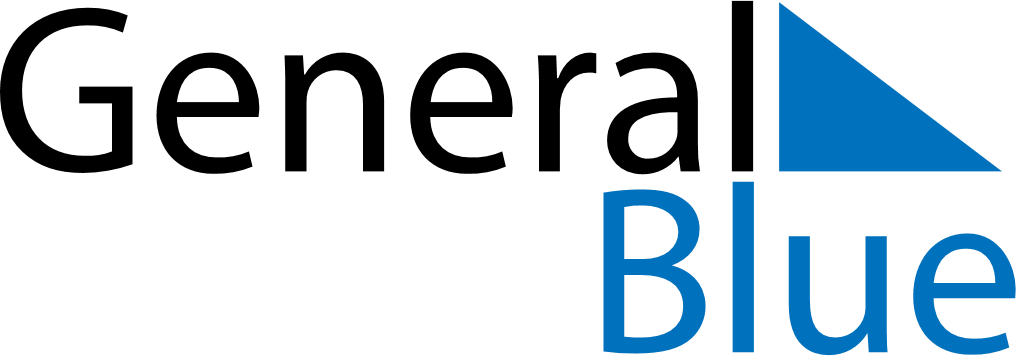 May 2021May 2021May 2021May 2021May 2021May 2021VietnamVietnamVietnamVietnamVietnamVietnamSundayMondayTuesdayWednesdayThursdayFridaySaturday1Labour Day2345678Dien Bien Phu Victory Day910111213141516171819202122President Ho Chi Minh’s Birthday23242526272829Buddha’s Birthday3031NOTES